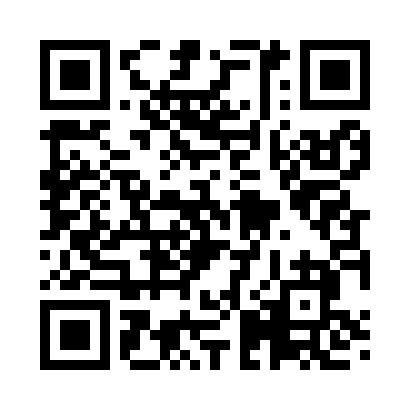 Prayer times for Roberts Hill, New York, USAMon 1 Jul 2024 - Wed 31 Jul 2024High Latitude Method: Angle Based RulePrayer Calculation Method: Islamic Society of North AmericaAsar Calculation Method: ShafiPrayer times provided by https://www.salahtimes.comDateDayFajrSunriseDhuhrAsrMaghribIsha1Mon3:385:2312:595:038:3610:202Tue3:395:231:005:038:3610:203Wed3:405:241:005:038:3610:194Thu3:415:241:005:038:3510:195Fri3:415:251:005:038:3510:186Sat3:425:261:005:038:3510:187Sun3:435:261:005:038:3410:178Mon3:445:271:015:038:3410:169Tue3:455:281:015:038:3410:1510Wed3:475:281:015:038:3310:1511Thu3:485:291:015:038:3310:1412Fri3:495:301:015:038:3210:1313Sat3:505:311:015:038:3110:1214Sun3:515:311:015:038:3110:1115Mon3:525:321:015:038:3010:1016Tue3:545:331:025:038:2910:0917Wed3:555:341:025:038:2910:0818Thu3:565:351:025:038:2810:0619Fri3:585:361:025:028:2710:0520Sat3:595:371:025:028:2610:0421Sun4:005:381:025:028:2610:0322Mon4:025:391:025:028:2510:0123Tue4:035:401:025:028:2410:0024Wed4:045:401:025:018:239:5925Thu4:065:411:025:018:229:5726Fri4:075:421:025:018:219:5627Sat4:095:431:025:008:209:5428Sun4:105:441:025:008:199:5329Mon4:125:451:025:008:189:5130Tue4:135:461:024:598:179:5031Wed4:145:471:024:598:169:48